ПРОТОКОЛзаседания «Консультативного Совета при председателе Комитета  Государственной Думы по энергетике, по взаимодействию предприятий нефтегазового комплекса со смежными отраслями промышленности»г.Москва	16	апреля 2014 годаЗдание Государственной Думы, комната 304 Открытие заседания - 14.00 Присутствовало: 61 человек (приложение № 1).Председательствующий: Грачев Иван Дмитриевич, Председатель Консультативного Совета Комитета по энергетике.Тематика заседания:Практика реализации крупных инвестиционных проектов в нефтегазовом комплексе в новых экономических условияхРегламент заседания:Открытие заседания. Вступительное словоГрачев Иван Дмитриевич, Депутат Государственной Думы, Председатель Комитета по энергетикеКрутов Андрей Дмитриевич, Сопредседатель Консультативного Совета, Депутат Государственной ДумыВ ходе заседания были заслушаны следующие выступления:Георгий КобулияСтарший партнер  McKinsey&Company Дробязко Владимир АлексеевичВице-президент Российского союза нефтегазостроителей Калинский Олег ИгоревичДиректор Фонда развития трубной промышленности Дудкин Сергей АлександровичНачальник Управления Объединения строителей газового и нефтяного комплексаНигматуллин Виль РишатовичНачальник департамента ГУП Институт Нефтехимпереработки Жельвис Павел МарковичРегиональный вице-президент Foster Wheeler IntercontinentalБорисов Александр Николаевич Вице-президент SchlumbergerКузелев Николай РевокатовичВице-президент Российского общества по неразрушающему контролю Резниченко Алексей ВладимировичДиректор по продажам компании Сименс Технологии Газовых Турбин Хоменко Владимир ИвановичЗаместитель генерального директора ЗАО «Псковэлектросвар»По результатам обсуждения приняты следующие рекомендации:Правительству Российской Федерации:поручить ФАС и Минэкономразвития разработать протекционистскую политику для национальных производителей и поставщиков услуг, а также предусмотреть меры по выстраиванию взаимоотношений с внутренними и внешними поставщиками технологий, необходимых для реализации проекта освоения арктического шельфа и Восточной нефтегазохимической индустрии;рассмотреть возможность увеличения уставного капитала компаний со 100% государственным участием в целях формирования пула финансовых ресурсов для инициации крупных и эффективных инвестиционных проектов в нефтегазовом комплексе;рассмотреть возможность выпустить нормативный акт, приравнивающий к государственным закупки, осуществляемые для крупных инвестиционных трубопроводных проектов.Минстрою:сформировать подразделение, ответственное за решение проблем в сфере нефтегазового строительства;с привлечением заинтересованных сторон, в целях повышения производительности труда в нефтегазовом строительстве, разработать научно-техническую программу: «Техника, технология и организация работ в нефтегазовом строительстве». Инициировать пересмотр сметнонормативной базы с учётом применения прогрессивных строительных технологий, машин, механизмов, материалов и их реальной стоимости;совместно с Минэнерго, Минпромторгом, Минэкономразвития, Минобрнауки определить в качестве ведущей научно-исследовательской и технологической организации по строительству объектов нефтегазового комплекса - НИЦ «Строительство», консолидировав в нем основной научный потенциал подведомственных обществ;Минэнерго:совместно с Минобрнауки, Росстандартом и другими заинтересованными федеральными органами исполнительной власти с участием профессиональных объединений и саморегулируемых организаций, организовать разработку государственных комплексно-целевых программ:Нефть и газ шельфов арктических морей;Восточная нефтегазохимическая индустрия;Сварка в нефтегазовом строительстве;совместно с Минэкономразвития, Минстроем, Росстандартом, внести предложение в Правительство РФ об организации национального интегратора - структуры для реализации принятой целевой программы, способной управлять процессом освоения шельфа, как единым межотраслевым проектом с учетом интересов российских участников и экономики России в целом.Минпромторгу:ускорить формирование подразделения, ответственного за работу с нефтегазовым комплексом;принять участие в экспертизе инвестиционных программ естественных монополий с целью максимального использования научнотехнического и производственного потенциала российской промышленности;активизировать работу Общественного Совета по работе с поставщиками и подрядчиками нефтегазового комплекса;совместно с Минэнерго, ФАС, Счетной палатой (для проверки реализации данного предложения) разработать комплекс мер по противодействию «демпингу»;совместно с Минэнерго, ФАС нефтегазовым компаниям в начале каждого года размещать информацию в открытом доступе план закупок и СМР на текущий год, в целях формирования подрядчиками бизнес планов и подготовки к предстоящим торгам;совместно с Минэнерго, ФТС разработать обязательную для нефтегазовой отрасли систему противодействия применению контрафактной продукции в процессе строительства;совместно с Минэнерго, ФАС, Минэкономразвития создать в сети Интернет открытую базу данных о подрядчиках и поставщиках нефтегазового комплекса, а также капитальных затратах в нефтегазовые объекты с использованием опыта зарубежных стран;совместно с Минэкономразвития подготовить и внести в установленном порядке проект нормативного акта, приравнивающий закупки стратегических компаний, осуществляемые для реализации инфраструктурных проектов, к госзакупкам.обеспечить единые требования к оборудованию зарубежных и российских производителей на основании технических регламентов и национальных стандартов.Минобрнауке:совместно с Минэнерго и Минпромторгом на базе МВТУ им. Баумана организовать научно-исследовательский центр «Сварка», определив его в качестве ведущей российской научно-исследовательской организации в области сварочных работ;совместно с Минэнерго и Минпромторгом на базе Университета нефти и газа имени Губкина, при активном участии ведущих российский предприятий-производителей разработать программу подготовкиспециалистов по эксплуатации приборов контроля в области приборного обеспечения НК и ТД.ФТС России:совместно с Минэкономразвития России внести изменения в ТН ВЭД России с целью выделения оборудования для нефтегазового комплекса от других видов промышленной продукции и получения достоверной информации об импортных закупках;ежеквартально публиковать объемы закупок по импорту основных видов продукции для нефтегазового комплекса.Ростехнадзору:провести инвентаризацию основного производственного и технологического оборудования, используемого в нефтегазовой отрасли на опасных производственных объектах. Полученные данные опубликовать;подготовить информацию о возрастной структуре нефтегазового оборудования и оборудования, отработавшего установленный срок.Нефтегазовым компаниям:к тендерам на сложные объекты допускать монтажные фирмы, имеющие оборудованные базы по производству трубных узлов, а так же необходимое мобильное оборудование. До 70% объема механо-монтажных работ выполнять узловым методом на производственных базах монтажных организаций;при формировании критериев отбора подрядчиков на проектирование и инжиниринг создавать равные условия для участия в отборе, как иностранных, так и отечественных подрядчиков;предоставлять возможность для отечественных подрядчиков выступать лидером в консорциуме с иностранными компаниями;принять участие в формировании ежегодного рейтинга нефтегазостроительных подрядчиков на основе оценок их деятельности по основным критериям;не допускать дискриминации отечественных подрядчиков на услуги проектирования на предмет отсутствия опыта разработки FEED, если у него на субподряде выступает иностранная компания, владеющая опытом разработки такового.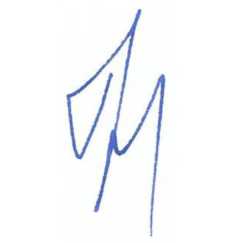 Председатель Комитета,Председатель Консультативного Совета                                                       И.Д.Грачёв